Venerdì 22 novembre 2019un altro Corridoio del Venerdì “fuori Casa”per le socie che amano la fotografiaAppuntamento allo Spazio Forma Meravigli in Via Meravigli 5alle ore 17.30per visitare, accompagnate daGigliola Foschi, storica e critica della fotografia, la mostra“Vivian Maier. A colori”Sarà un’occasione per vedere un’inedita selezione di scatti a colori della ormai celeberrima tata-fotografa, molti dei quali mai esposti al pubblico, che raccontano la vita quotidiana in America tra gli anni Cinquanta e la metà dei Settanta. In un’epoca in cui il colore in fotografia veniva visto con diffidenza e utilizzarlo era coraggioso, Vivian Maier, la street photographer di Chicago, la cui fama arrivò solo dopo la morte e per caso, conferma ancora una volta il suo alto grado di professionalità e sperimentalismo e dimostra con la scelta del colore di essere una pioniera del genere.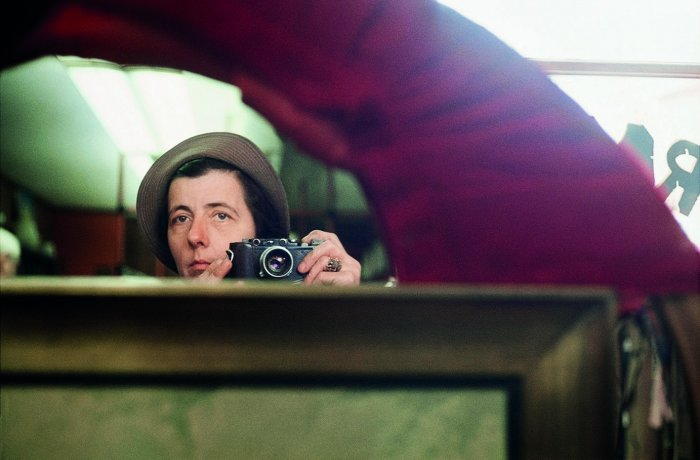 Il costo del biglietto d’entrata è di 5 euroPer motivi organizzativi, è richiesto di prenotarsi entromartedì 19 novembre,scrivendo ad apriamo@casadonnemilano.it